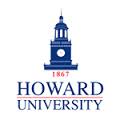 Biosafety Level 1 laboratory is suitable for work that involves well-characterized agents not known to cause diseases in immunocompromised adult humans.  The checklist is based on Biosafety in Microbiological and Biomedical Laboratories, 5th edition, 2007 and NIH Guidelines for Research Involving Recombinant DNA Molecules (NIH Guidelines), Appendix G, September 2009.   Check each statement that are complied and make explanation and comment that are unchecked.  This list can be used for self-assessment and is a part of review completed by the Institutional Biosafety Committee. Please provide explanation or comment if the statement is unchecked._____________________________________________________________________________________________________________________________________________________________________________________________________________________________________________________________________________________________________________________________________________________________________________________________________________________________________________________________________________________________________________________________________________________________________________________________________P.I. NameDepartmentPhoneEmail AddressLab LocationLab LocationPhonePhoneBiological Agents Used/StoredBiological Agents Used/StoredBiosafety Level 1Biosafety Level 1Biosafety Level 1Section 1. Standard Microbiological PracticesSection 1. Standard Microbiological PracticesSection 1. Standard Microbiological Practices1Access to the laboratory is limited or restricted at the discretion of the P.I. when experiments are in progress.2Work surfaces are decontaminated once a day after any spill of viable agents. 3All contaminated liquid or solid wastes are placed in biohazardous bags, autoclaved or decontaminated with suitable disinfectant before disposal. 4Contaminated materials that are to be decontaminated are placed in a durable leak-proof container which is closed before being removed from the laboratory.5No mouth pipetting is permitted; mechanical pipetting devices are used.6No eating, drinking, smoking, handling contact lenses, and applying cosmetics are permitted in the work area.  Food may be stored outside the laboratory in cabinets/refrigerators designated and used for this purpose only. 7Wash hands after handling potentially hazardous materials and before leaving the laboratory.8 All procedures are carefully performed to minimize splashes and creation of aerosols. 9Policies for safe use of needles, sharps and broken glassware are established and implemented.10 A sign incorporating the universal biohazard symbol are posted at the entrance to the laboratory if infectious agents are present. Posted information must include the name and telephone number of supervisor.  Section 2. Special Practices: NoneSection 2. Special Practices: NoneSection 2. Special Practices: NoneSection 3. Personal Protective Equipment (Primary Barrier)Section 3. Personal Protective Equipment (Primary Barrier)Section 3. Personal Protective Equipment (Primary Barrier)1Protective clothing is recommended while in the laboratory.   2Wear gloves when skin contact is unavoidable with agents.  Gloves should not be worn outside the laboratory.3Eye and face protection (goggles, mask, face shield or other splatter guard) is used for anticipated splashes or sprays of agents. Section 4. Laboratory Facilities (Secondary Barrier)Section 4. Laboratory Facilities (Secondary Barrier)Section 4. Laboratory Facilities (Secondary Barrier)1The laboratory is designed so that it can be easily cleaned; no carpet or rugs.   2Spaces between benches, cabinets and equipment are accessible for cleaning.3No fabric upholstered/covered furniture or chairs are permitted.4Bench tops are impervious to water and resistant to acids, chemicals, organic solvents, and moderate heat. 5Laboratory furniture is sturdy and capable of supporting anticipated loads.  6Washing sink and eye wash station are readily available and accessible.7Laboratory windows that open to outside are fitted with fly screens.8Insect and rodent control programs are in effect.